       В целях организации сбора отработанных ртутьсодержащих ламп от населения по сельскому поселению Малый Толкай:        1.  Назначить лицом, ответственным за организацию                сбора ртутьсодержащих ламп от населения, специалиста         администрации сельского поселения Малый Толкай        Савельеву Светлану Александровну;2. Лицу, ответственному за организацию сбора ртутьсодержащих ламп от населения, организовать ведение журнала учета поступающих отработанных ртутьсодержащих ламп. 3. Определить местом сбора и временного хранения отработанных ртутьсодержащих ламп отдельное помещение (помещение для хранения инвентаря). Обнародовать данное распоряжение на информационном стенде администрации сельского поселения Малый Толкай.Глава поселения                                      И.Т.Дерюжова                                   С распоряжением ознакомлена:            С.А.Савельева******************************************************                                     В соответствии со статьей 179 Бюджетного кодекса Российской Федерации, Постановлением Администрации сельского поселения Малый Толкай муниципального района  Похвистневский от 22.12.2013г. № 84-а «Об утверждении порядка разработки, реализации и оценки эффективности муниципальных программ сельского поселения», решением Собрания представителей сельского поселения Малый Толкай муниципального района Похвистневский от 27.12.2017г.  № 75 (с изм. от 29.01.2018 № 81, от 29.03.2018 № 86, от 13.06.2018 № 96, от 16.10.2018 № 100, от 11.12.2018 № 107, от 25.12.2018 № 108) «О внесении изменений в Решение Собрания представителей сельского поселения Малый Толкай муниципального района Похвистневский Самарской области «О бюджете сельского поселения Малый Толкай муниципального района Похвистневский на 2018 год и плановый период 2019 и 2020 годов», решением Собрания представителей сельского поселения Малый Толкай муниципального района Похвистневский от 26.12.2018г. № 110 «О бюджете сельского поселения Малый Толкай муниципального района Похвистневский на 2019 год и плановый период 2020 и 2021 годов», Администрация сельского поселения Малый Толкай муниципального района Похвистневский Самарской области П О С Т А Н О В Л Я Е Т: 1. Внести в муниципальную программу «Комплексное развитие сельского поселения Малый Толкай муниципального района Похвистневский Самарской области на 2018-2022 годы», утверждённую Постановлением Администрации сельского поселения Малый Толкай муниципального района Похвистневский Самарской области от 27.07.2017г. № 322 (с изм. от 09.04.2018г. № 14) следующие изменения:1.1. В Паспорте муниципальной программы «Комплексное развитие сельского поселения Малый Толкай муниципального района Похвистневский Самарской области на 2018-2022 годы» раздел «Объёмы финансирования муниципальной программы по годам реализации»  изложить в новой редакции:1.2. Раздел 4 «Обобщённая характеристика основных мероприятий муниципальной программы» муниципальной программы «Комплексное развитие сельского поселения Малый Толкай муниципального района Похвистневский Самарской области на 2018-2022 годы» таблицу 6 изложить в новой редакции:Таблица 6Система мероприятий муниципальной программы «Комплексное развитие сельского поселения Малый Толкай муниципального района Похвистневский Самарской области на 2018-2022 годы»1.3 Раздел 5 «Обоснование объёма финансовых ресурсов, необходимых для реализации муниципальной программы» муниципальной программы «Комплексное развитие сельского поселения Малый Толкай муниципального района Похвистневский Самарской области на 2018-2022 годы» изложить в новой редакции: Объем финансирования мероприятий Программы в 2018 - 2022 годах составляет:в 2018 году – 4 128,2 тыс. рублей;в 2019 году – 4 581,3 тыс. рублей;в 2020 году – 4 548,1 тыс. рублей;в 2021 году – 5 017,8 тыс. рублей;в 2022 году -  5 017,8 тыс. рублей;Общий объем финансирования составляет 23 293,2  тыс. рублей.   2. Контроль за исполнением настоящего Постановления оставляю за собой.3.Опубликовать настоящее Постановление в газете «Вестник поселения Малый Толкай».4. Настоящее Постановление вступает в силу со дня его подписания.Глава поселения                                                        Дерюжова И.Т.МО МВД России "Похвистневский"Накануне новогодних праздников в актовом зале МО МВД России "Похвистневский" состоялось торжественное награждение участников селфи-конкурса "Пристегнись!" Победителями конкурса стали Вероника Андреева (1 место), Анюта Потапова (2 место), Екатерина Любошенко (3 место). 
Исполняющий обязанности начальника МО МВД России "Похвистневский" майор полиции Дмитрий Акулинин и начальник отделения ГИБДД МО МВД России "Похвистневский" майор полиции Эдуард Хачатуров вручили памятные призы, сказали тёплые слова поздравлений с наступающим новогодними праздниками. Подобные мероприятия на постоянной основе проводятся похвистневскими госавтоинспекторами и призывают к соблюдению правил безопасной перевозки в автотранспорте маленьких пассажиров.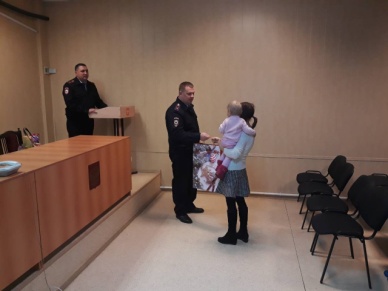 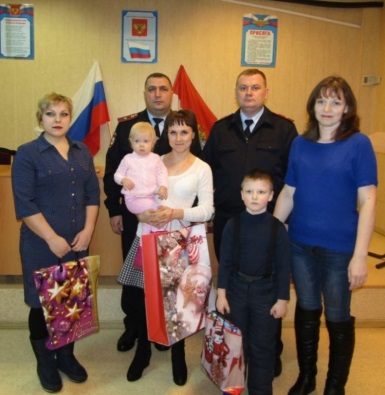 ******************************************************О ДТП1. 18.12.2018 на 34 километре автодороги «Похвистнево-Сосновка» водитель 1949 года рождения, управляя личной автомашиной ВАЗ 21213, двигаясь со стороны с. Микушкино в направлении г. Похвистнево на нерегулируемом «Т» образном перекрестке неравнозначных дорог допустил съезд прямо в кювет по ходу движения транспортного средства. В результате ДТП каретой скорой помощи в приемный покой ГБУЗ СО «Похвистневская ЦРБ ГР» доставлен 1 пассажир автомашины ВАЗ 21213 30.01.1986 года рождения.22.12.2018 года водитель 1997 г.р., в с. Красные Ключи, Похвистневского района управляя транспортным средством КИА РИО, двигаясь по ул. Школьная со стороны ул. Лесная в направлении ул. Лукьянова, совершил наезд на несовершеннолетнего пешехода, внезапно появившегося на проезжей части дороги вне пешеходного перехода, который перебегал проезжую часть дороги справа налево по ходу движения транспортного средства, без сопровождения взрослых. После наезда на пешехода скрылся с места ДТП. Пешеход 2010 года рождения, доставлен попутным транспортом в приемный покой ГБУЗ СО «Похвистневская ЦРБГР», У пешехода на одежде отсутствовали световозвращающие элементы.

Водителям и пешеходам необходимо помнить, что в темное время суток или в сложных погодных условиях водителю сложно увидеть пешехода на пешеходном переходе или экстренно остановить свое транспортное средство. Всем участникам дорожного движения необходимо проявлять предельную внимательность и осторожность. Водителям транспортных средств необходимо соблюдать скоростной режим, дистанцию, боковой интервал, уменьшить количество маневрирований и перестроений на дороге, не управлять транспортным средством в состоянии опьянения, при приближении к пешеходному переходу необходимо заранее снижать скорость, даже если водитель не видит приближающегося пешехода. Использовать ремни безопасности и детские удерживающие устройства.  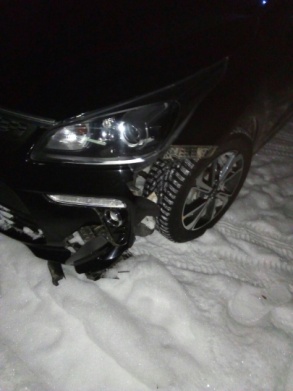 Пешеходы при пересечении проезжей части в установленных местах должны помнить о соблюдении мер личной безопасности, особенно в вечернее время и в условиях недостаточной видимости. При пересечении проезжей части дороги по пешеходному переходу, а в случае его отсутствия на перекрестках по линии тротуаров и обочин, убедиться в безопасности. Перед тем как выйти на проезжую часть пешеход должен убедиться в отсутствии транспортных средств или в том, что они остановились и готовы его пропустить, либо оценить расстояние до приближающихся машин, и их скоростной режим. Переходя проезжую часть дороги, пешеход не должен замедлять движение или останавливаться на ней, поскольку это повышает опасность наезда. Для улучшения видимости человека на дороге в темное время суток необходимо прикреплять к одежде элементы из световозвращающих материалов. 
Все участники дорожного движения должны помнить, что соблюдение ПДД и взаимовежливость на дороге – это залог безопасности.2. 01.01.2019 на 2 км автодороги Самара-Бугуруслан-Подбельск Похвистневского района водитель 1982 года рождения, управляя автомашиной «Лада Веста» регистрационный двигаясь со стороны с. Подбельск в направлении автодороги Самара-Бугуруслан совершил наезд на пешехода 1970 года рождения, который двигался по краю проезжей части дороги навстречу движению автомобиля в темное время суток без светоотражающих элементов на одежде. В результате ДТП пешеход получил травмы различной степени тяжести и был госпитализирован бригадой скорой помощи в ЦРБ ГР "Похвистневская" в последствии скончался в реанимационном отделении. 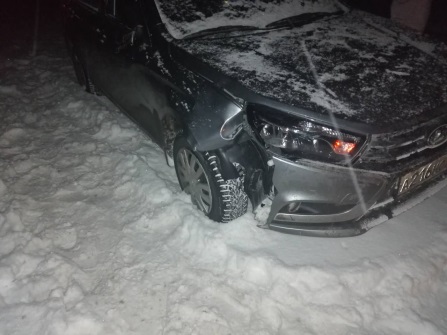 **********************************************МО МВД России "Похвистневский"Майор полиции Осипов вычислил маршрут движения подозреваемого и задержал его за несколько часовО семье полицейских - трех братьях Осиповых, сотрудниках МО МВД России "Похвистневский", мы рассказывали в рамках проекта "Семья в погонах". Старший из братьев - оперуполномоченный МО МВД России «Похвистневский» майор полиции Тимофей Осипов в составе следственно-оперативной группы выезжает по указанию дежурного для проведения неотложных разыскных действий на месте происшествия, задержания подозреваемых по горячим следам и сбора первоначального материала по фактам противоправных действий в отношении потерпевших. 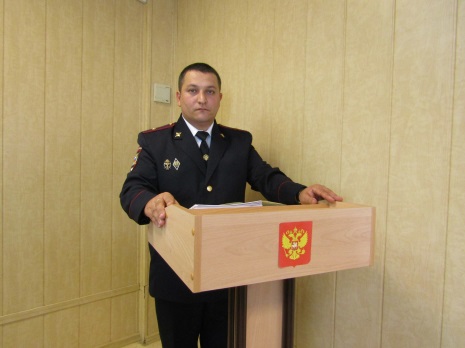 В начале января 2019 года в дежурную часть МО МВД России «Похвистневский» поступил телефонный звонок от жителя Тольятти Самарской области с сообщением о хищении у него сотового телефона. По указанному в сообщении адресу, на парковочную площадку магазина, расположенного на пересечении улиц Мира и Буденного города Похвистнево, дежурный направил следственно-оперативную группу. Находящийся на месте происшествия водитель - экспедитор общества с ограниченной ответственностью 1979 года рождения, пояснил стражам порядка, что похищенный телефон находился на пассажирском сидении незапертого автомобиля, в то время как он занимался разгрузочными работами. Период времени, за который могли похитить телефон был очень мал: с 13-55 час. до 14-00 час. Сотрудниками полиции проведен осмотр места происшествия, с которого путем фотофиксации изъято два следа подошвы обуви. 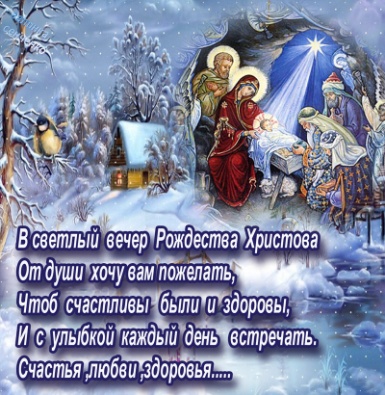 С целью установления очевидцев, майор полиции Осипов опросил работников близлежащих торговых точек, изъял записи с камер видеонаблюдения. К сожалению, выяснилось, что камеры не охватывают место происшествия, но директор одного из магазинов пояснил, что в этот день к ним заходил местный житель 1972 года рождения, в отношении которого ранее, от лица организации, он писал заявление с просьбой о привлечении к установленной законом ответственности за совершение тайного хищения продуктов питания. Так же, просматривая видеозаписи, Тимофей Осипов установил, что этот ранее судимый за имущественное преступление гражданин без видимой цели посетил еще 5 магазинов за короткий промежуток времени. Составив схему передвижений подозреваемого, майор полиции Осипов вычислил, что в период времени хищения сотового телефона он мог проходить мимо автомобиля потерпевшего. Установив местожительство предполагаемого злоумышленника, сотрудник полиции задержал его и доставил в отдел полиции для дальнейшего разбирательства. Опрошенный в ходе оперативных мероприятий задержанный в содеянном сознался, раскаялся и выразил готовность сотрудничать со следствием. Он пояснил, что успел сбыть гаджет за 2500 рублей, неизвестному мужчине, а денежные средства потратить на личные нужды. В настоящее время по признакам преступления предусмотренного частью 2 статьи 158 Уголовного кодекса Российской Федерации «Кража» возбуждено уголовное дело. Санкция данной статьи предусматривает максимальное наказание в виде лишения свободы на срок до пяти лет с ограничением свободы на срок до одного года. Сотрудниками полиции устанавливается местонахождение похищенного телефона и причастность задержанного к противоправным действиям на территории Самарской области. Ведётся следствие.******************************************************Приметы января:Интересные факты: Современное название этого месяца было заимствованно из римского календаря, в котором он был посвящен двуликому богу Янусу. У древних римлян Янус считался богом дверей, всякого начала, входов и выходов. Его изображали с ключами, которыми он открывал каждый день года. У Януса два смотрящих в разные стороны лица, символизирующих неотъемлемость начала и конца, будущего и прошлого. Янус – бог порядка и мира, организованности земного и космического бытия. По сути, первый месяц года воспринимался в тех же категориях: он служил началом года, а с ним будто бы возрождались природа, солнце, духовная и трудовая деятельность человека.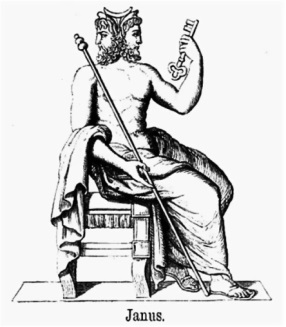 ************************************************Поздравляем!************************************************Об утверждении Плана работы Администрациисельского поселения Малый Толкаймуниципального района ПохвистневскийСамарской области на 2019 годВ соответствии с Федеральным законом от 06.10.2003 г. № 131 «Об общих принципах организации местного самоуправления в Российской Федерации», Уставом сельского поселения Малый Толкай муниципального района Похвистневский Самарской области,Администрация сельского поселения Малый Толкай муниципального района Похвистневский Самарской областиП О С Т А Н О В Л Я Е Т:1. Утвердить  Планработы Администрации сельского поселения Малый Толкай муниципального района Похвистневский Самарской области  на 2019  год.  (Приложение № 1).2. Опубликовать настоящее Постановление в газете «Вестник сельского поселения Старопохвистнево» и разместить на официальном сайте поселения в сети Интернет.3. Контроль за исполнением настоящего Постановления возложить на Главу поселения.Глава поселения                           И.Т.ДерюжоваУтвержден                                                                                                                                                                                                           Постановлением  Администрации                                                                                                                                                                                 сельского поселения Малый Толкай от 28.12.2018 № 95План работы Администрации сельского поселения Малый Толкаймуниципального района Похвистневский Самарской области на 2019год    поселения    Малый  Толкай                                         РАСПРОСТРАНЯЕТСЯ БЕСПЛАТНОГазета основана 14.06.2010 г.    поселения    Малый  Толкай                                         09  января  2019  года№ 1 (216)    поселения    Малый  Толкай                                         ОФИЦИАЛЬНОЕОПУБЛИКОВАНИЕАДМИНИСТРАЦИЯсельского поселенияМАЛЫЙ ТОЛКАЙмуниципального районаПохвистневскийСамарской областиул. Молодежная, 2Бс. Малый Толкай,Самарская область, 446468Тел. 54-1-66Эл. Почта m-tolkai@mail.ruРаспоряжение09.01.2019 г. № 8О   назначении лица, ответственного за организацию сбора отработанных ртутьсодержащих ламп от населения  по сельскому поселению Малый ТолкайРОССИЙСКАЯ ФЕДЕРАЦИЯАДМИНИСТРАЦИЯСЕЛЬСКОГО ПОСЕЛЕНИЯМАЛЫЙ ТОЛКАЙМУНИЦИПАЛЬНОГО РАЙОНАПОХВИСТНЕВСКИЙСАМАРСКОЙ ОБЛАСТИП О С Т А Н О В Л Е Н И Е28.12.2018  №  96О внесении изменений в Постановление Администрации сельского поселения Малый Толкай муниципального района Похвистневский Самарской области от 27.07.2017г. № 322Объемы финансирования            
муниципальной программы        
по годам реализации, тыс. рублей ВСЕГО:  23 293,2 тыс. рублей,                              
в том числе: 2018 год – 4 128,2 тыс. рублей;2019 год – 4 581,3 тыс. рублей;2020 год – 4 548,1 тыс. рублей;2021 год – 5 017,8 тыс. рублей;2022 год -  5 017,8 тыс. рублей;из них:                                
местный бюджет:  20 102,8  тыс. рублей,                    
в том числе: 2018 год – 3 281,1 тыс. рублей;2019 год – 3 539,4 тыс. рублей;2020 год – 4 110,3 тыс. рублей;2021 год – 4 586,0 тыс. рублей;2022 год -  4 586,0 тыс. рублей;областной бюджет:  3 190,4  тыс. рублей,                     
в том числе: 2018 год – 847,1 тыс. рублей;2019 год – 1 041,9 тыс. рублей;2020 год – 437,8 тыс. рублей;2021 год – 431,8 тыс. рублей;2022 год -  431,8 тыс. рублей;№   
п/пНаименование мероприятийИсточник
финанси-рованияв том числе по годам (тыс. руб.)в том числе по годам (тыс. руб.)в том числе по годам (тыс. руб.)в том числе по годам (тыс. руб.)в том числе по годам (тыс. руб.)Всего за 5 лет№   
п/пНаименование мероприятийИсточник
финанси-рования20182019202020212022Всего за 5 лет1Подпрограмма «Комплексное развитие систем коммунальной инфраструктуры муниципального образования на 2018-2022 годы»310,0395,9304,0234,7234,71 479,3Ремонт неисправных гидрантов и приобретение новыхбюджет поселения, областной бюджет19,115,015,015,015,079,1Телеинспекционное телевизионное обследование водозаборных скважинбюджет поселения25,0----25,0Ремонт водопроводных сетейобластной бюджет77,2100,0100,0100,0100,0477,2Приобретение насосаобластной бюджет-70,070,070,070,0280,0Гидродинамическая очистка скважин в целях предупреждения ЧСбюджет поселения, областной бюджет99,8----99,8Тех подготовка картплановобластной бюджет-40,0---40,0Ремонт котельнойобластной бюджет88,9100,0100,030,730,7350,3Инвентаризация и постановка на кадастровый учетбюджет поселения-1,9---1,9Ограждение охранной зоны водоснабжениябюджет поселения-50,0---50,0Проведение проверки пожарных гидрантовбюджет поселения-4,04,04,04,016,0Ритуальные услугиобластной бюджет-15,015,015,015,060,02Подпрограмма «Комплексное благоустройство территории муниципального образования на 2018-2022 годы»148,6141,3140,5155,5155,5741,4Общественные работы по благоустройству (взрослые, несовершеннолетние)областной бюджет-10,010,010,010,040,0Материальные запасы для благоустройства       бюджет поселения9,3----9,3Отлов безнадзорных животныхбюджет поселения7,5----7,5Покос сорной растительностиобластной бюджет8,415,015,030,030,098,4Уплата земельного налога  под размещение кладбищбюджет поселения4,513,713,713,713,759,3Услуги по уборке и обкосу территорийобластной бюджет10,0----10,0Вывоз мусораобластной бюджет-8,48,48,48,433,6Опиловка деревьевобластной бюджет20,011,611,611,611,666,4Приобретение материальных запасов для триммераобластной бюджет3,410,010,010,010,043,4Приобретение триммераобластной бюджет13,0----13,0Услуги по уборке территорий и помещенийбюджет поселения, областной бюджет72,572,671,871,871,8360,53Подпрограмма «Обеспечение первичных мер пожарной безопасности в границах муниципального образования на 2018-2022годы»34,3375,914,164,164,1552,5Мероприятия в области обеспечения пожарной безопасности бюджет поселения, областной бюджет34,3375,914,164,164,1552,54Подпрограмма «Предупреждение и ликвидация последствий чрезвычайных ситуаций и стихийных бедствий на территории муниципального образования на 2018-2022 годы»30,426,026,026,026,0134,4Приобретение металлодетектораобластной бюджет4,4----4,4Акарицидная обработка от клещейобластной бюджет2,52,52,52,52,512,5Проведение дератизационных мероприятий против мышевидных грызуновобластной бюджет23,523,523,523,523,5117,55Подпрограмма «Проведение капитального ремонта, содержание муниципального жилищного фонда на территории муниципального образования на 2018-2022 годы»15,816,816,816,816,883,0Уплата взносов на капитальный ремонт в части помещений, находящиеся в муниципальной собственностибюджет поселения, областной бюджет15,816,816,816,816,883,06Подпрограмма «Развитие физической культуры и спорта на территории сельского поселения на 2018-2022 годы»11,212,312,312,312,360,4Физическая культурабюджет поселения11,212,312,312,312,360,47Подпрограмма «Создание условий для деятельности добровольных формирований населения по охране общественного порядка на террито-рии муниципально-го образования на 2018-2022 годы»42,544,544,544,544,5220,5Охрана общественного порядка сельского поселения Малый Толкайбюджет поселения42,544,544,544,544,5220,58Подпрограмма «Энергосбережение и повышение энер-гетической эффек-тивности муници-пального образова-ния до 2023 года»393,4561,6381,9185,9185,91 708,7Уличное освещениебюджет поселения, областной бюджет379,7536,2381,9185,9185,91 669,6Приобретение и установка ламп (светильников) уличного освещенияобластной бюджет13,725,4---39,19Подпрограмма «Модернизация и развитие автомо-бильных дорог общего пользования местного значения в сельском поселении Савруха муници-пального района Похвистневский на 2018-2022 годы»3 142,03 007,03 608,04278,04278,018 313,0Ремонт автомобильной дороги общего пользования местного значениябюджет поселения2 959,02 707,03 308,03978,03978,016 930,0Очистка уличных дорог поселения от снегабюджет поселения147,0200,0200,0200,0200,0947,0Приобретение и установка дорожных знаковбюджет поселения5,7----5,7Грейдирование дорог местного значениябюджет поселения30,3100,0100,0100,0100,0430,3ВСЕГО4 128,24 581,34 548,15 017,85 017,823 293,2    АДМИНИСТРАЦИЯСЕЛЬСКОГО ПОСЕЛЕНИЯ       МАЛЫЙ      ТОЛКАЙ  МУНИЦИПАЛЬНОГО                  РАЙОНА    ПОХВИСТНЕВСКИЙСАМАРСКОЙ ОБЛАСТИП О С Т А Н О В Л Е Н И Е28.12.2018 год № 95№ п/пНаименование мероприятийСроки проведенияОтветственный1. Организационно-массовая работа1. Организационно-массовая работа1. Организационно-массовая работа1. Организационно-массовая работа1.1Подготовка муниципальных правовых актов сельского поселения Малый Толкайв течение годаГлава поселения, Заместитель Главы поселения1.2Взаимодействие с администрацией района, иными организациями и учреждениямисогласно плана администрации районаГлава поселения, Заместитель Главы поселения, специалисты 1.3Прием граждан по личным вопросамсогласно регламента работыГлава поселения1.4Организация и проведение сельских сходов граждан1 квартал12.02.2019в 15.00. село М.Толкай ЦСДК13.02.2019в 14.00. п.Передовка СДКПо мере необходимости.Глава поселения, Заместитель Главы поселения, специалисты 1.5Проведение заседаний Собрания представителей сельского поселенияпо мере необходимостиГлава поселения1.6Предоставление муниципальными служащими сведений о доходах, об имуществе и обязательствах имущественного характера.апрельмуниципальные служащие1.7Проведение работы по противодействию коррупциипостоянноГлава поселения1.8Организация массовых праздников:- Проводы русской зимы;- международный женский день;- День Победы;- День России;- День села - День Пожилого человека;- День матери;- Новогодний праздник.мартмарт9 маяиюньавгустоктябрьноябрьдекабрьАдминистрация поселения совместно с СДК, общественными организациями, образовательными учреждениями1.9Планерки с работниками администрации, организациями, расположенными на территории поселения, и советами общественных организацийеженедельновторникГлава поселения1.10Заключение договоров с организациями для выполнения функций органов местного самоуправленияпо мере необходимостиГлава поселения1.11Оказание помощи в подготовке документов  несовершеннолетним, необходимых для трудоустройстваИюнь-августЗаместитель Главы поселения1.12Об осуществлении муниципального контроля на территории поселения.Глава поселения, Заместитель Главы поселения, специалисты1.13Выездная работа работников администрации сельского поселенияпо мере необходимостиГлава поселения, Заместитель Главы поселения, специалисты1.14Регистрация имущества и земельных участков в регистрационной службепо мере необходимостиГлава поселения, Заместитель Главы поселения, специалисты1.15Внесение изменений и дополнений в Устав сельского поселения Старопохвистневопо мере необходимостиГлава поселения, Заместитель Главы поселения1.16Разработка и утверждение муниципальных программ на 2019 год.по мере необходимостиГлава поселения, Заместитель Главы поселения1.17Осуществление работы по наполнению сайта администрации сельского поселения информационными ресурсами.постоянноГлава поселения, Заместитель Главы поселения, специалисты1.181.19Рейды в неблагополучные семьи с детьмив течение годаСпециалисты администрации, общественные советы1.20Работа с общественными организациями: Совет ветеранов, Совет женщин, первичное отделение партии «Единая Россия»постоянноГлава поселения, Заместитель Главы поселения2. Бюджетно-финансовая работа2. Бюджетно-финансовая работа2. Бюджетно-финансовая работа2. Бюджетно-финансовая работа2.1Внесение изменений в бюджет сельского поселения Старопохвистнево на 2019 год.январь-декабрьГлава поселения2.2Об утверждении отчета об исполнении бюджета сельского поселения Старопохвистнево за 2018 год.мартГлава поселения2.3Об итогах исполнения бюджета сельского поселения за 1 квартал, полугодие, 9 месяцев.в течение годаГлава поселения2.4Подготовка, формирование и утверждение бюджета сельского поселения на 2020 год.октябрь-декабрьГлава поселения, Заместитель Главы поселения, специалисты администрации2.5Контроль за расходами, предусмотренные сметойпостоянноГлава поселения2.6Работа с налогоплательщиками по уплате налогов в срокпостоянноЗаместитель Главы поселения,специалисты администрации2.7Анализ состояния и возможность увеличения доходной части бюджета поселенияпостоянноГлава поселения2.8Работа по недоимке налоговпостоянноЗаместитель Главы поселения,специалисты администрации2.9Ежеквартальный анализ исполнения бюджета поселенияГлава поселения2.10Сверка сведений ЛПХ с данными похозяйственного учета путем подворного обходана 01.01.201901.07.2019, 01.10.2019Специалисты администрации 3. Планирование работ по благоустройству, ремонту3. Планирование работ по благоустройству, ремонту3. Планирование работ по благоустройству, ремонту3. Планирование работ по благоустройству, ремонту3.1Работа с населением по заключению договоров на вывоз ТКОДекабрь-январьГлава поселения, Заместитель Главы поселения, специалисты администрации3.2О мероприятиях по благоустройству территории  сельского   поселенияапрель Глава поселения, Заместитель Главы поселения3.3Благоустройство территории сельского поселения апрель-сентябрьГлава поселения, Заместитель Главы поселения, специалисты администрации3.4Уборка территорий кладбищмай-октябрьГлава поселения, Заместитель Главы поселения, специалисты администрации3.5Заключение договоров на расчистку дорог от снегадекабрьГлава поселения3.6Контроль за выполнением договорных обязательств в зимнее времяноябрь-февральГлава поселения3.7Организация работы по скашиванию сорной растительности на территории поселенияв летний периодГлава поселения3.8Обслуживание уличного освещения в населенных пунктах поселенияпо мере необходимостиГлава поселения, Заместитель Главы поселения3.9Ликвидация несанкционированных свалокпо мере необходимостиГлава поселения, Заместитель Главы поселения3.10Проведение рейдов по применению мер административной ответственности к лицам, осуществляющим несанкционированное размещение ТБО и других материаловв течение годаГлава поселения, Заместитель Главы поселения3.11Организация работы по ремонту дорог в населенных пунктах поселения.в течение годаГлава поселения, Заместитель Главы поселения4. Мероприятия по обеспечению первичных мер пожарной безопасности4. Мероприятия по обеспечению первичных мер пожарной безопасности4. Мероприятия по обеспечению первичных мер пожарной безопасности4. Мероприятия по обеспечению первичных мер пожарной безопасности4.1О плане противопожарных мероприятий на  весенне -летний пожароопасный периодАпрель Глава поселения, Заместитель Главы поселения4.2Опашка территории сельского поселения в  противопожарных целяхАпрель-майГлава поселения, Заместитель Главы поселения4.3Продолжить работу с населением:- об обязательном наличии в хозяйстве первичных средств пожарной безопасности;- подворный обход жилого сектора (распространение памяток о печном отоплении);- подворный обход (проверка состояния печей в жилых домах, проверка чердачных помещений);- обучение населения действиям при возникновении пожара, чрезвычайных ситуаций природного и техногенного характера (листовки, памятки)постоянноянварь-февральфевральмайГлава поселения, участковый уполномоченный полиции (по согласованию), сотрудники госпожнадзора (по согласованию)4.4Ликвидация и предупреждение лесных пожаров на территории поселения (график ежедневного объезда территории)май-сентябрьГлава поселения, Зам. Главы поселения4.5О плане противопожарных мероприятий на  осенне-зимний периодсентябрьГлава поселения, Зам. Главы поселенияПрофилактика терроризма и экстремизма на территории  сельского поселенияПрофилактика терроризма и экстремизма на территории  сельского поселенияПрофилактика терроризма и экстремизма на территории  сельского поселения4.6Об утверждении плана мероприятий по профилактике терроризма и экстремизма на территории  сельского поселения январьГлава поселения4.7Проведение разъяснительной работы с молодежью по выявлению и предупреждению терроризма и экстремизмапостоянноГлава поселения, Заместитель Главы поселенияОбеспечение безопасности населения  в период весеннего половодьяОбеспечение безопасности населения  в период весеннего половодьяОбеспечение безопасности населения  в период весеннего половодьяО мероприятиях  по обеспечению безопасности населения  в период весеннего половодья на территории   сельского поселения  февральГлава поселения, Зам. Главы поселенияО мерах по проведению безаварийного пропуска весеннего половодья на территории сельского поселениямартГлава поселения, Зам. Главы поселенияОбеспечение безопасности людей на водных объектах, охране их жизни и здоровья.Обеспечение безопасности людей на водных объектах, охране их жизни и здоровья.Обеспечение безопасности людей на водных объектах, охране их жизни и здоровья.О мероприятиях по обеспечению безопасности людей на водных объектах, охране их жизни и здоровья(график объезда мест купания, размещение табличек на водных объектах, памятки, озвучить на рабочих совещаниях, в сети интернет)июньГлава поселения, Зам. Главы поселенияО мерах по обеспечению безопасности населения на  водных объектах на территории сельского поселения (размещение информации в сети интернет, в соц.сетях, озвучить на рабочих совещаниях, разослать информацию в учреждения, разместить на доске объявления)ноябрьГлава поселенияО подготовке к отопительному сезонуО подготовке к отопительному сезонуО подготовке к отопительному сезонуО ходе подготовки к отопительному сезону гос. учреждений, МКДавгустГлава поселения5. Организация контроля исполнения5. Организация контроля исполнения5. Организация контроля исполнения5. Организация контроля исполнения5.1Вести учет входящей и исходящей корреспонденциипостоянноЗаместитель Главы поселения, специалисты администрации5.2Прием жалоб, предложений, заявлений граждан, ответы на них в установленные законом срокипо мере поступленияГлава поселения, Заместитель Главы поселения5.3Подготовка постановлений, распоряжений, контроль за исполнениемпостоянноГлава поселения, Заместитель Главы поселения5.4Заключение договоров с организациямипо мере необходимостиГлава поселения5.5Подготовка и сдача отчетов, сведений:- военкомат;- статистика;- администрация района;- управление соц.защитыпо мере необходимости, в установленные срокиЗаместитель Главы поселения, специалисты администрации.6. Мероприятия по формированию архивных фондов6. Мероприятия по формированию архивных фондов6. Мероприятия по формированию архивных фондов6. Мероприятия по формированию архивных фондов6.1Составление номенклатуры дел, предоставление на согласование и утверждение.январьЗаместитель Главы поселения6.2Составление описи дел постоянного срока хранения и по личному составу.1 кварталЗаместитель Главы поселения6.3Сдача дел постоянного срока хранения в архив муниципального районаПохвистневский1 кварталЗаместитель Главы поселения6.4Ссписание документов по акту, не подлежащих хранению.ноябрь 2019 годаЗаместитель Главы поселения6.5Проверка состояния дел по личному составу.октябрь 2019 годаЗам. Главы поселенияУчредители: Администрация сельского поселения Малый Толкай муниципального района Похвистневский Самарской области и Собрание представителей сельского поселения Малый Толкай муниципального района Похвистневский Самарской области.Издатель: Администрация сельского поселения Малый Толкай муниципального района Похвистневский Самарской областиУчредители: Администрация сельского поселения Малый Толкай муниципального района Похвистневский Самарской области и Собрание представителей сельского поселения Малый Толкай муниципального района Похвистневский Самарской области.Издатель: Администрация сельского поселения Малый Толкай муниципального района Похвистневский Самарской областиУчредители: Администрация сельского поселения Малый Толкай муниципального района Похвистневский Самарской области и Собрание представителей сельского поселения Малый Толкай муниципального района Похвистневский Самарской области.Издатель: Администрация сельского поселения Малый Толкай муниципального района Похвистневский Самарской областиАдрес: Самарская область, Похвистневский район, село Малый Толкай, ул. Молодежна,2 тел. 8(846-56) 54-1-40Тираж 100 экз. Подписано в печать Редактор Атякшева Р.Ю.